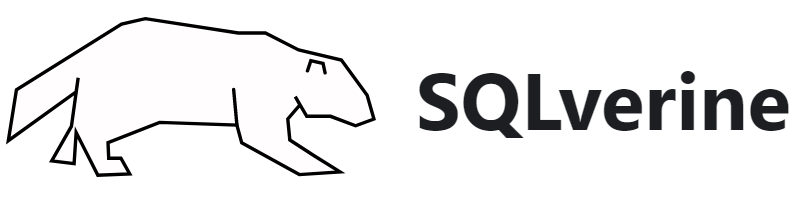 Im LehrplanPLUS der bayrischen Schulen im Fach Informatik wird über alle weiterführenden Schularten hinweg u.a. der Lernbereich Datenbanken thematisiert. Dabei sollen die Schüler*innen auch lernen Datenbankabfragen mit SQL zu erstellen. Im Prinzip würde hierzu ein einfacher Texteditor reichen, um mit dem Programmieren zu beginnen. Die Erfahrung zeigt aber, dass immer, wenn Schüler*innen Text zum Erstellen eines Programms schreiben müssen, Syntaxfehler ein großes Problem darstellen. 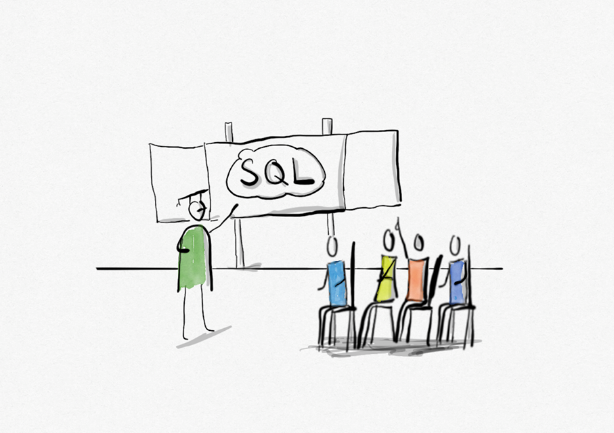 Um im Stil von Scratch mit der Programmierung von SQL-Abfragen fortfahren zu können, haben wir beschlossen, einen SQL Editor zu entwickeln, der folgende Funktionen mitbringen soll:Browserbasiert -> keine Installation notwendig, läuft auch auf mobilen EndgerätenBenötigt kein kompliziertes Datenbanksystem im HintergrundEinfaches austauschen von Datenbanken (SQLite) möglichEinfach zu bedienende Oberfläche, welche ohne viel Texteingabe auskommtIntegrierte Lernumgebung, um Lernenden Aufgabenstellungen, Rätsel oder Breakouts zur Verfügung zu stellenSchüler*innen gerechte DokumentationAutorenwerkzeug zum Erstellen von Aufgaben, Rätseln oder Breakouts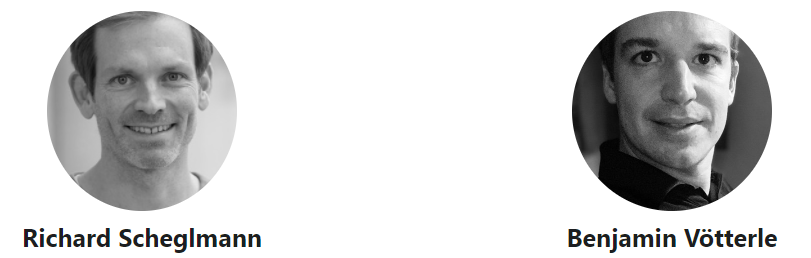 